Circ.n. 245/DS                                                                                Messina, 14.06.2016                                            						Ai Docenti di ruolo e in servizio

Scuola Dell’Infanzia

Scuola Primaria

Scuola Secondaria

Al D.S.G.A.

PUBBLICATA sul sito web istituzionale

Oggetto: fondo per la Valorizzazione del merito del Personale Docente.

Ad integrazione della Circolare n.238, si comunica alle SS. LL. che:Il fondo assegnato a questa Amministrazione scolastica è pari a € 20.306,90 Lordo Stato;Il fondo è destinato alla valorizzazione del merito dei docenti di ruolo e in servizio in questa  Amministrazione scolastica afferenti ai segmenti della scuola dell’infanzia, primaria e secondaria di primo grado;Tutti i docenti in indirizzo saranno soggetti a valutazione, a meno che non venga palesata per iscritto la volontà di non volervi accedere.Il modulo debitamente compilato va corredato di dettagliata autocertificazione contenente tutti i dati/attività/informazioni e va presentato in Segreteria entro le ore 12.00 del 30.06.2016.                                              F.to IL DIRIGENTE SCOLASTICO                                   Dott.ssa Giovanna Egle Candida Cacciola                                       Firma autografa sostituita a mezzo stampa                                            ai sensi dell’art.3 co 2  Dlgs. 39/9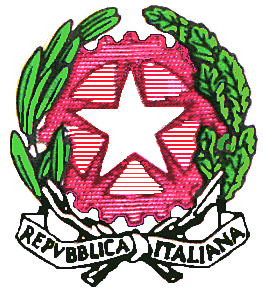 ISTITUTO COMPRENSIVO STATALE “CANNIZZARO-GALATTI”Via M. Giurba, 2 --Tel./Fax 090/716398 - Fax 090641545698123 MESSINADistretto Scolastico 029 – Codice Fiscale 80008360838e-mail-meic86600p@istruzione.it  www.iccannizzarogalatti.gov.it